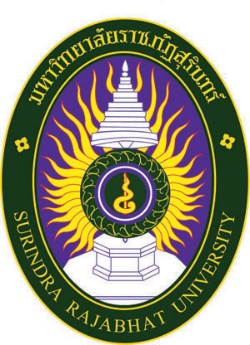 มคอ. 3  รายละเอียดของรายวิชา(Course Specification)รหัสวิชา 4033403 หน่วยกิต 3 (2-3-5) พันธุศาสตร์เซลล์ (Cytogenetics) อาจารย์ผู้รับผิดชอบรายวิชา : รองศาสตราจารย์ ดร.กฤษณ์  ปิ่นทองภาคเรียนที่ 2/2562รายละเอียดของรายวิชารหัสวิชา 4033403 หน่วยกิต 3 (2-3-5) พันธุศาสตร์เซลล์ (Cytogenetics)สรุปรายละเอียดที่เกี่ยวข้องกับรายวิชาการนำเทคโนโลยีมาใช้เพื่อพัฒนาการเรียนการสอน  ไม่ได้ดำเนินการ  มีการดำเนินการ ดังนี้ ใช้การอัพโหลดไฟล์เอกสาร และวิดีโอ ลงใน Edmodo.com ของรายวิชาเรียน ในเนื้อหาที่เข้าใจยาก และมีการใช้สื่อ Power point ประกอบการทำปฏิบัติการการวิจัยเพื่อพัฒนาการเรียนการสอน  ไม่มีการวิจัย  มีการวิจัย (ชื่อ แหล่งทุน งบประมาณ) ....................................................*ระบุหมายเลขหน้าการบูรณาการการเรียนการสอน (วิจัย, ทำนุบำรุงศิลปวัฒนธรรม, บริการวิชาการ)  ไม่มีการบูรณาการ            มีการบูรณาการ (ระบุกิจกรรม/โครงการ) งานวิจัย ดังนี้1.   พันธุศาสตร์เซลล์ ของแมลง ปลา และสัตว์เลี้ยงลูกด้วยน้ำนมการนำความรู้/ประสบการณ์จากการบริการวิชาการมาใช้พัฒนาการเรียนการสอน  ไม่ได้ดำเนินการ  มีการดำเนินการ (ระบุหัวข้อ/ประเด็นที่นำมาใช้) ในหัวข้อดังนี้1.   การอบรมหลักสูตรการใช้กล้องจุลทรรศน์ฯอนุมัติโดย........................................................................               		                    (นายเฉลา สำราญดี)ประธานหลักสูตรสาขาวิชาวิทยาศาสตรบัณฑิต สาขาวิชาชีววิทยา             1/ พฤศจิกายน/ 2562หมวดที่ 1 ข้อมูลทั่วไป1. รหัสและชื่อรายวิชา:	รหัสวิชา 4033403 ชื่อภาษาไทย พันธุศาสตร์เซลล์ ชื่อภาษาอังกฤษ  Cytogenetics2. จำนวนหน่วยกิต:	บรรยาย-ปฏิบัติ3 หน่วยกิต  3 (2-3-5)	บรรยาย  2  ชั่วโมง					ปฏิบัติ    3  ชั่วโมง3. หลักสูตร และประเภทของรายวิชา  วิชาศึกษาทั่วไป	  วิชาเฉพาะด้าน บังคับ	   วิชาเอกเลือก	  วิชาเลือกเสรี อื่นๆ โปรดระบุ......................................................................................................................................4. อาจารย์ผู้รับผิดชอบรายวิชา และอาจารย์ผู้สอนชื่อผู้สอน รองศาสตราจารย์ ดร.กฤษณ์  ปิ่นทอง	คุณวุฒิของผู้สอน	  ปร.ด. (ชีววิทยา)	สังกัด สาขาวิชา วท.บ. (ชีววิทยา) / ภาควิชา วิทยาศาสตร์พื้นฐาน	สถานที่ติดต่อผู้สอน ห้องพัก 6202 อาคาร 6 / เบอร์โทรศัพท์ 081-5529892           อีเมลล์ k_pinthong@yahoo.com5. ภาคการศึกษา/ชั้นปีที่เรียน	ภาคการศึกษา 2/2562 ชั้นปีที่เรียน 3 ตามแผนการศึกษาของหลักสูตรวิทยาศาสตรบัณฑิต (วท.บ.)  ระยะเวลา 1 ภาคเรียน6. รายวิชาที่ต้องเรียนมาก่อน  (Pre-requisite)  (ถ้ามี)	รายวิชาที่บังคับเรียนก่อน : 4032401 พันธุศาสตร7. รายวิชาที่ต้องเรียนพร้อมกัน  (Co-requisites)  (ถ้ามี)	ไม่มี8. สถานที่เรียน  ห้องเรียน 29417 อาคาร 29 สาขาวิชาชีววิทยา คณะวิทยาศาสตร์และเทคโนโลยี มหาวิทยาลัยราชภัฏสุรินทร์9. วันที่จัดทำหรือปรับปรุงรายละเอียดของรายวิชาครั้งล่าสุด	วันที่ปรับปรุง วันที่ 1 พฤศจิกายน พ.ศ.2562 และวันที่เปิดภาคการศึกษา 12 พฤศจิกายน พ.ศ.2562หมวดที่ 2 จุดมุ่งหมายและวัตถุประสงค์1.  จุดมุ่งหมายของรายวิชา : 1.1 เพื่อให้ผู้เรียนได้เรียนรู้และทำปฏิบัติการเกี่ยวกับพฤติกรรมของโครโมโซม โครงสร้างของโครโมโซมในสิ่งมีชีวิตชั้นสูง โครโมโซมที่มีลักษณะพิเศษ การกำหนดเพศและโครโมโซมเพศ การเปลี่ยนแปลงจำนวนและรูปร่างของโครโมโซม เทคนิคการศึกษาโครโมโซมและการย้อมแถบสีโครโมโซม โครโมโซมและความสัมพันธ์ทางวิวัฒนาการ การศึกษาเซลล์พันธุศาสตร์ของพืช สัตว์ และมนุษย์2. วัตถุประสงค์ในการพัฒนา/ปรับปรุงรายวิชาเพื่อให้นักศึกษามีความรู้ความเข้าใจเกี่ยวกับพฤติกรรมของโครโมโซม โครงสร้างของโครโมโซมในสิ่งมีชีวิตชั้นสูง โครโมโซมที่มีลักษณะพิเศษ การกำหนดเพศและโครโมโซมเพศ การเปลี่ยนแปลงจำนวนและรูปร่างของโครโมโซม เทคนิคการศึกษาโครโมโซมและการย้อมแถบสีโครโมโซม โครโมโซมและความสัมพันธ์ทางวิวัฒนาการ การศึกษาเซลล์พันธุศาสตร์ของพืช สัตว์ และมนุษย์ เพื่อประกอบการศึกษาและงานวิจัยทางด้านวิทยาศาสตร์ชีวภาพ เพื่อให้นักศึกษาสามารถประมวลความรู้จากที่ได้ในชั้นเรียนไปประยุกต์ใช้ในชีวิตประจำวันได้หมวดที่ 3 ลักษณะและการดำเนินการ1. คำอธิบายรายวิชา การแบ่งเซลล์และพฤติกรรมของโครโมโซม โครงสร้างของโครโมโซมในสิ่งมีชีวิตชั้นสูง โครโมโซมที่มีลักษณะพิเศษ การกำหนดเพศและโครโมโซมเพศ การเปลี่ยนแปลงจำนวนและรูปร่างของโครโมโซม เทคนิคการศึกษาโครโมโซมและการย้อมแถบสีโครโมโซม โครโมโซมและความสัมพันธ์ทางวิวัฒนาการ การศึกษาเซลล์พันธุศาสตร์ของพืช สัตว์ และมนุษย์ Cell  and  chromosome  behavior,  chromosome  structure,  chromosome  special, sex determination and sex chromosome, number and structure of chromosome mutation, chromosome staining, chromosome evolutions and animal and plant cytogenetics2. จำนวนชั่วโมงที่ใช้ต่อภาคการศึกษา* 1 คาบ = 50 นาที 3. จำนวนชั่วโมงต่อสัปดาห์ที่อาจารย์ให้คำปรึกษาและแนะนำทางวิชาการแก่นักศึกษาเป็นรายบุคคล1 ชั่วโมง/คน/สัปดาห์ หมวดที่ 4 การพัฒนาผลการเรียนรู้ของนักศึกษาการพัฒนาผลการเรียนรู้ในมาตรฐานผลการเรียนรู้แต่ละด้านที่มุ่งหวัง ซึ่งต้องสอดคล้องกับที่ระบุไว้ในแผนที่แสดงการกระจายความรับผิดชอบต่อมาตรฐานผลการเรียนรู้จากหลักสูตรสู่รายวิชา (Curriculum Mapping) ตามที่กำหนดในรายละเอียดของหลักสูตร โดยมาตรฐานการเรียนรู้แต่ละด้าน ให้แสดงข้อมูลต่อไปนี้1. สรุปสั้นๆ เกี่ยวกับความรู้ หรือทักษะที่รายวิชามุ่งหวังที่จะพัฒนานักศึกษา       2. คำอธิบายเกี่ยวกับวิธีการสอนที่จะใช้ในรายวิชาเพื่อพัฒนาความรู้ หรือทักษะในข้อ  13. วิธีการที่จะใช้วัดและประเมินผลการเรียนรู้ของนักศึกษาในรายวิชานี้เพื่อประเมินผลการเรียนรู้ในมาตรฐานการเรียนรู้แต่ละด้านที่เกี่ยวข้อง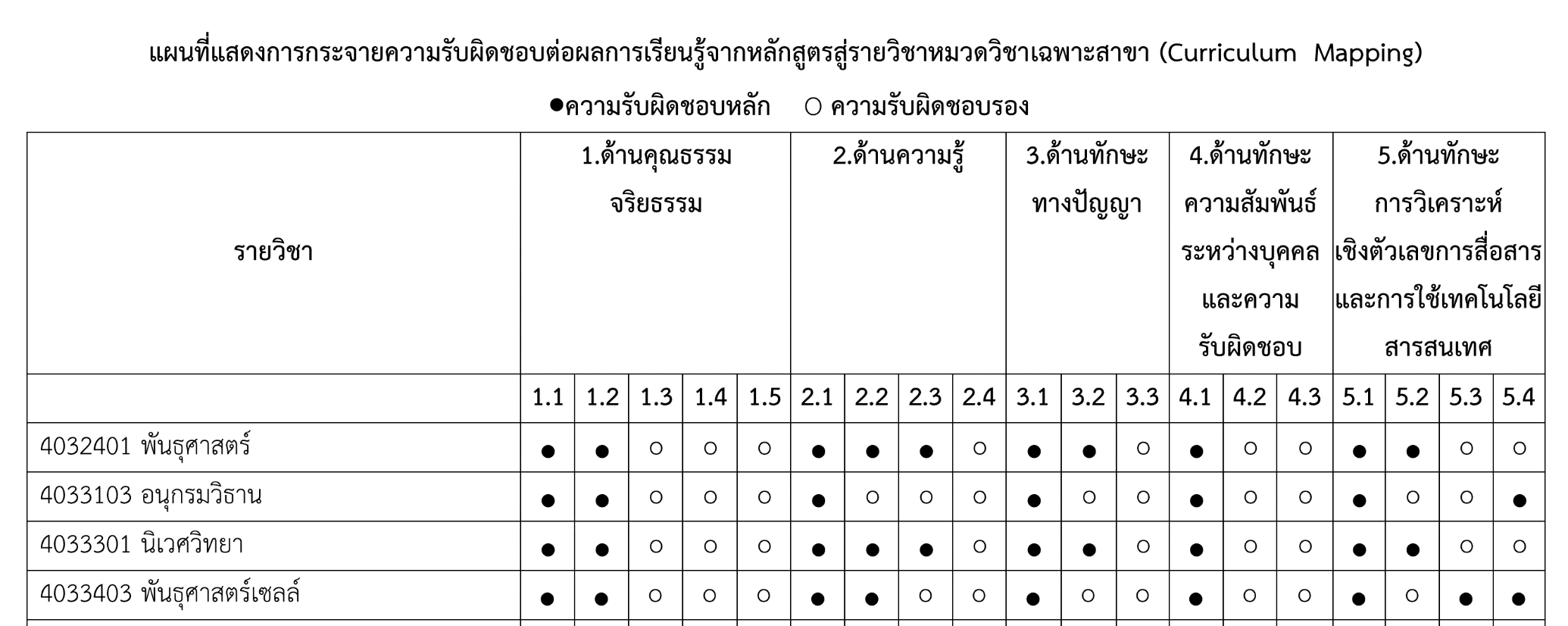 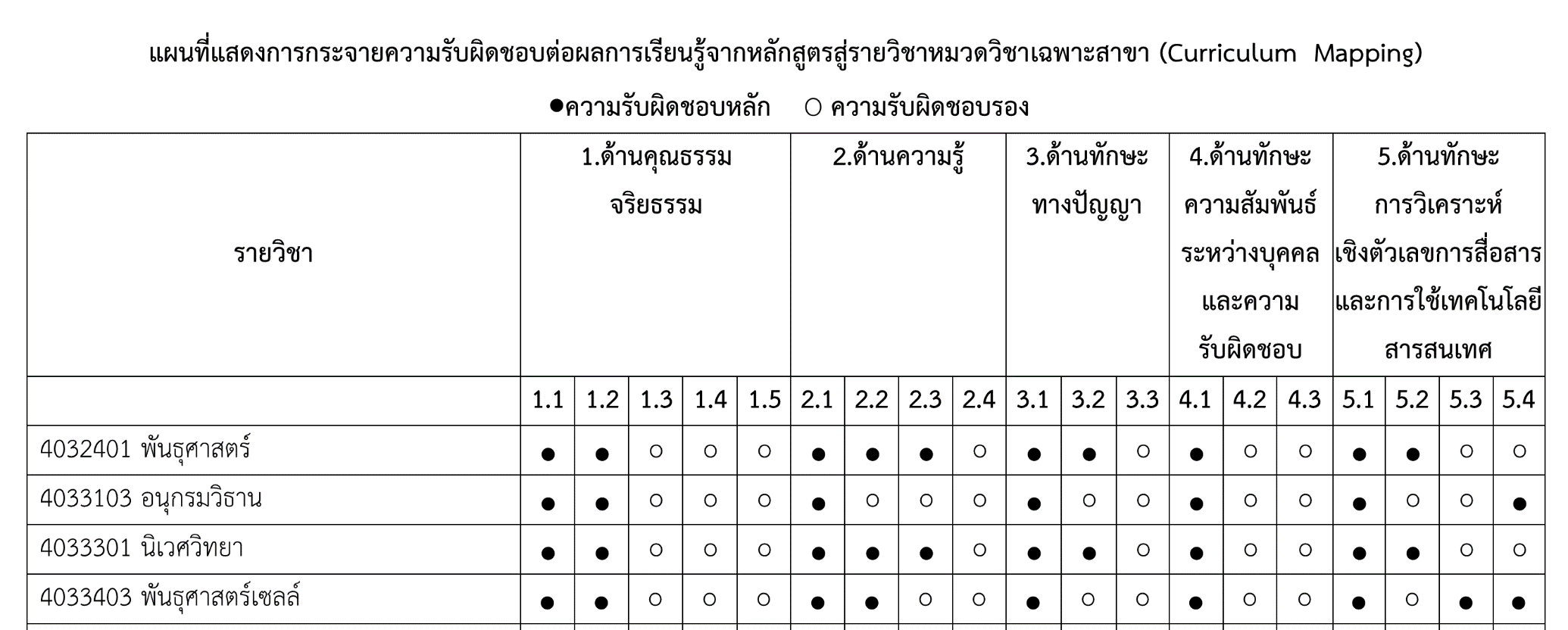 การพัฒนาผลการเรียนรู้หมวดที่ 5 แผนการสอนและการประเมินผล1.  แผนการสอนหมวดที่ 6 ทรัพยากรประกอบการเรียนการสอน1.  ตำราและเอกสารหลัก	เอกสารคำสอนรายวิชาพันธุศาสตร์เซลล์ 2. เอกสารและข้อมูลสำคัญหนังสือ วารสาร รายงาน งานวิจัย สื่ออิเล็กทรอนิกส์ เว็บไซต์ กฎระเบียบต่างๆ โปรแกรมคอมพิวเตอร์และแหล่งอ้างอิงที่สำคัญอื่นๆ ซึ่งนักศึกษาจำเป็นต้องศึกษาเพิ่มเติม ได้แก่ เอกสารวิชาการ สื่อนำเสนอและวีดีทัศน์ที่เกี่ยวข้อง ในระบบออนไลน์3. เอกสารและข้อมูลแนะนำหนังสือ วารสาร รายงาน สื่ออิเล็กทรอนิกส์ เว็บไซต์ เว็บไซต์ที่เกี่ยวกับเครื่องมือมางชีววิทยาหมวดที่ 7 การประเมินและปรับปรุงการดำเนินการของรายวิชา1. กลยุทธ์การประเมินประสิทธิผลของรายวิชาโดยนักศึกษาให้นักศึกษาทุกคนประเมินประสิทธิผลของรายวิชา ซึ่งรวมถึง วิธีการสอน การจัดกิจกรรมในและ              นอกห้องเรียน สิ่งสนับสนุนการเรียนการสอน ซึ่งมีผลกระทบต่อการเรียนรู้ และผลการเรียนรู้ที่ได้รับและเสนอแนะ              เพื่อการปรับปรุงรายวิชาด้วยการประเมินการจัดการเรียนการสอนประจำภาคเรียน และการประเมินผ่านระบบเครือข่ายคอมพิวเตอร์ของมหาวิทยาลัย2.  กลยุทธ์การประเมินการสอนการประเมินการสอน โดยคณะกรรมการประเมินการสอนที่แต่งตั้งโดยคณะกรรมการบริหารหลักสูตร            จากการสังเกตขณะสอน และทำการสัมภาษณ์ตัวแทนนักศึกษา3.  การปรับปรุงการสอน : จาก มคอ.2 ของสาขาวิชา-  หลักสูตรกําหนดให้อาจารย์ผู้สอนทบทวนและปรับปรุงกลยุทธ์และวิธีการสอนจากผลการประเมินประสิทธิผลของรายวิชา และจัดทํารายงานรายวิชาตามรายละเอียดที่ สกอ.กําหนดทุกภาคการศึกษาภาควิชา-  กําหนดให้อาจารย์ผู้สอนเข้ารับการฝากอบรมกลยุทธ์การสอน/การวิจัยในชั้นเรียน และมอบหมายให้อาจารย์ผู้สอนรายวิชาที่มีปัญหา ทําวิจัยในชั้นเรียนอย่างน้อยภาคการศึกษาละ 1 รายวิชา        -  มีการประชุมอาจารย์ผู้สอนของหลักสูตรเพื่อหารือปัญหาการเรียนรู้ของนักศึกษาและหาแนวทางแก้ไข4.  การทวนสอบมาตรฐานผลสัมฤทธิ์ของนักศึกษาในรายวิชา : 	หลักสูตรมีคณะกรรมการประเมินการสอนทําหน้าที่ทบทวนสอบผลสัมฤทธิ์ของนักศึกษาในรายวิชา              โดยการสุ่มประเมินข้อสอบและความเหมาะสมของการให้คะแนน ทั้งคะแนนดิบและระดับคะแนนของรายวิชา ภายในรอบเวลาของหลักสูตร5.  การดำเนินการทบทวนและการวางแผนปรับปรุงประสิทธิผลของรายวิชา :     -  หลักสูตรมีระบบการทบทวนประสิทธิผลของรายวิชา โดยพิจารณาจากผลการประเมินการสอนโดยนักศึกษาผลการประเมินโดยคณะกรรมการประเมินการสอนของหลักสูตรการรายงานรายวิชาโดยอาจารย์ผู้สอน  -  ปรับปรุงรายวิชาทุก 4 ปีหรือตามข้อเสนอแนะ และผลการทวนสอบมาตรฐานผลสัมฤทธิ์ของนักศึกษา             -  ปรับปรุงเอกสารประกอบการสอน - เปลี่ยนหรือสลับอาจารย์ผู้สอน เพื่อให้นักศึกษามีมุมมองในเรื่องการประยุกต์ความรู้นี้กับปัญหาที่ได้มาจากงานวิจัยของอาจารย์ภายหลังการทบทวนประสิทธิผลของรายวิชา อาจารย์ผู้สอนรับผิดชอบในการทบทวนเนื้อหาที่สอนและ
กลยุทธ์การสอนที่ใช้ และนําเสนอแนวทางในการปรับปรุงและพัฒนาในรายงานผลการดำเนินงานของรายวิชาเสนอต่อคณะกรรมการบริหารหลักสูตร เพื่อพิจารณาให้ความคิดเห็นและสรุปวางแผนพัฒนาปรับปรุงสําหรับใช้ในภาคการศึกษาถัดไปการวิเคราะห์รายวิชาและผังการออกข้อสอบ (Test Blueprint) ตามมาตรฐานผลการเรียนรู้ ด้านที่ 2 (80 %)การวิเคราะห์การวัดประเมินตามสภาพจริง ตามมาตรฐานผลการเรียนรู้ ด้านที่ 1-5 (20 %)การแสดงออก	การเขียน Learning Log และฝึกปฏิบัติการ / กระบวนการ	บรรยายอภิปราย / ผลงาน	 ใบงาน และรายงานผลการทดลองประเด็นที่พัฒนา/ปรับปรุงวัตถุประสงค์ในการพัฒนา/ปรับปรุงวิธีการประเมินและผลการประเมินครั้งที่ผ่านมา ตามที่ระบุใน มคอ.5การพัฒนา/ปรับปรุงในครั้งนี้ไม่มีไม่มีไม่มีไม่มีบรรยาย (คาบ/ภาคเรียน)สอนเสริม (คาบ/ภาคเรียน)การฝึกปฏิบัติ/งานภาคสนาม/การฝึกงาน (คาบ/ภาคเรียน)การศึกษาด้วยตนเอง (คาบ/ภาคเรียน)324880มาตรฐานการเรียนรู้และเนื้อหาหรือทักษะรายวิชาวิธีการสอนวิธีการวัดและประเมินผล1. คุณธรรมจริยธรรม1.1.1 ตระหนักถึงความสำคัญของการศึกษาด้านการใช้เครื่องมือทางชีววิทยา เพื่อนำไปใช้ในการทำงานและการศึกษาต่อในอนาคต1.1.2 มีคุณธรรม จริยธรรม ตรงต่อเวลา มีความรับผิดชอบต่องานที่ได้รับมอบหมายทั้งงานเดี่ยวและงานกลุ่ม1.1.3 มีความเสียสละ ซื่อสัตย์สุจริต              มีวินัย และมีความรับผิดชอบต่อสังคม สามารถทำงานเป็นทีม และสามารถแก้ไขปัญหาได้ 1.1.4 สามารถดำรงชีวิตร่วมกับผู้อื่นในสังคมอย่างราบรื่น และเป็นประโยชน์ต่อส่วนรวม1.2.1 ใช้การสอนแบบสื่อสารสองทาง เปิดโอกาสให้นักศึกษามีการตั้งคำถามหรือตอบคำถามแสดงความคิดเห็น เสนอแนะให้ผู้เรียนเป็นศูนย์กลาง และฝึกให้นักศึกษาทำงานเป็นทีม1.2.2 อาจารย์ให้ความสำคัญต่อการควบคุมและพัฒนาจริยธรรมแก่นักศึกษา โดยเน้นความซื่อสัตย์สุจริต ความรับผิดชอบ การตรงต่อเวลา และการเคารพกฎระเบียบข้อตกลงของกลุ่มเรียน1.3.1 ประเมินจากการตรงเวลาของนักศึกษาในการเข้าชั้นเรียน การส่งงานตามกำหนดระยะเวลาที่มอบหมาย และการร่วมกิจกรรม1.3.2 ประเมินจากพฤติกรรม          ในการทำงานและการปฏิบัติบทปฏิบัติการ เช่น ไม่ลอกงาน                มีความสนใจ มีความใส่ใจต่อการเรียนและการฝึกปฏิบัติบทปฏิบัติการ การมีส่วนร่วมในการทำงานที่ได้รับมอบหมายจากเพื่อนในกลุ่ม1.3.3 แบบประเมินตนเองและเพื่อนร่วมชั้นเรียน2. ความรู้2.1.1 นักศึกษาสามารถเข้าใจทฤษฎีที่สำคัญในเนื้อหา เรื่อง พันธุศาสตร์เซลล์2.1.2 นักศึกษาสามารถเข้าใจกระบวนการเรียนรู้ผ่านการฝึกปฏิบัติได้2.2.1 การอภิปราย ซักถาม ตอบปัญหาแลกเปลี่ยนความคิดเห็นในแต่ละบทเรียนและบทปฏิบัติการ2.2.2 การเขียน Learning Log2.3.1 ทดสอบกลางภาค สอบปลายภาค โดยให้สอบแบบอัตนัย             มีการคิดวิเคราะห์2.3.2 ประเมินจากงานรายบุคคลในแต่ละบทปฏิบัติการและงานกลุ่ม2.3.3 ประเมินจากการเขียน Learning Log3. ทักษะทางปัญญา3.1.1 พัฒนาความสามารถในการคิดอย่างเป็นองค์รวม และเข้าใจภาพรวมของเนื้อหาที่เรียน3.1.2 สามารถนำพื้นฐานความรู้ที่ได้มาเชื่อมโยงกับศาสตร์ใกล้เคียงและ
มีความสามารถในเชิงบูรณาการ3.1.3 มีทักษะในการวิเคราะห์และคิดอย่างเป็นระบบ คิดอย่างสร้างสรรค์ เพื่อสร้างนวัตกรรมจากภูมิปัญญาท้องถิ่น3.1.4 สามารถอภิปรายตามประเด็นที่กำหนดให้อย่างชัดเจน3.2.1 การสอนโดยใช้ปัญหาเป็นฐาน (Problem Based  Learning) ที่เชื่อมโยงถึงเนื้อหาการเรียนการสอน และสถานการณ์ที่เกี่ยวข้อง3.2.2 กำหนดประเด็นปัญหาและสถานการณ์ที่เกี่ยวข้องและแบ่งกลุ่มนักศึกษาเพื่อแสดงความคิดเห็นต่อปัญหา และระดมสมองหาแนวทางการแก้ไขปัญหา3.2.3 อาจารย์และนักศึกษาร่วมอภิปราย แลกเปลี่ยนเรียนรู้และแสดงความคิดเห็นต่อบทปฏิบัติการต่างๆ3.2.4 การเขียน Learning Log3.3.1 สอบกลางภาคและสอบปลายภาค โดยใช้ข้อสอบที่มี
การวิเคราะห์แนวคิดในการประยุกต์ใช้ศาสตร์ทางนิเวศวิทยา3.3.2 ประเมินจากงานรายบุคคลในแต่ละบทปฏิบัติการและงานกลุ่ม3.3.3 ประเมินจากการเขียน Learning Log4. ทักษะความสัมพันธ์ระหว่างบุคคลและความรับผิดชอบ4.1.1 พัฒนาทักษะการสร้างความสัมพันธ์ระหว่างผู้เรียนด้วยกัน และผู้สอนอย่างเหมาะสมตามกาลเทศะ4.1.2 พัฒนาทักษะความเป็นผู้นำและ  ผู้ตามในการทำงานเป็นกลุ่ม4.1.3 พัฒนาทักษะการศึกษาค้นคว้าด้วยตนเอง การเตรียมพร้อมสำหรับ          การเรียน มีความรับผิดชอบทำงานที่ได้รับมอบหมายและตรงต่อเวลา4.2.1 จัดกิจกรรมกลุ่มให้มีการวิเคราะห์ตามเนื้อหา4.2.2 มอบหมายรายงานกลุ่มและรายบุคคล เช่น การค้นคว้าสาระน่ารู้เกี่ยวข้องกับเนื้อหาในแต่ละบทหรืออ่านบทความที่เกี่ยวข้องกับเนื้อหารายวิชา 4.3.1 ประเมินจากรายงานที่นำเสนอ พฤติกรรมการทำงานเป็นทีม4.3.2 ประเมินจากรายงานการศึกษาด้วยตนเอง4.3.3 แบบประเมินตนเองและเพื่อนร่วมชั้นด้วยแบบฟอร์มที่กำหนด5. ทักษะการวิเคราะห์เชิงตัวเลข              การสื่อสาร และการใช้เทคโนโลยีสารสนเทศ5.1.1 พัฒนาทักษะด้านการสื่อสารทั้งภาษาไทยและภาษาอังกฤษ ในการฟัง การพูด การแปล การเขียน โดยการเขียนสรุปบทความวิจัยที่นักศึกษาสนใจ 5.1.2 พัฒนาทักษะการคิดคำนวณ
ค่าดัชนีความหลากหลาย การจัดทำ
แคริโอไทป์ และข้อมูลชีววิทยาสารสนเทศ5.1.3 พัฒนาทักษะด้านการสืบค้นข้อมูลทางอินเตอร์เน็ตและนำเสนอ โดยใช้เทคโนโลยีสารสนเทศที่เหมาะสม5.2.1 ให้นักศึกษาค้นคว้าบทความวิจัย และความรู้ทาง                 ความหลากหลายทางชีวภาพของสิ่งมีชีวิตด้วยตนเองจากเว็บไซต์ต่างๆ เพื่อนำมาใช้ในการเขียนอภิปรายบทเรียนและบทปฏิบัติการ5.2.2 นำเสนองานโดยใช้รูปแบบและเทคโนโลยีที่เหมาะสม5.2.3 การปฏิบัติบทปฏิบัติการ บรรยาย อภิปราย ซักถาม             ตอบปัญหา5.3.1 ประเมินจากรายงาน และรูปแบบการนำเสนอด้วยสื่อเทคโนโลยี5.3.2 ประเมินจากการมีส่วนร่วมในการอภิปรายและวิธีการอภิปราย5.3.3 การมีส่วนร่วมในการอภิปราย ซักถาม และตอบปัญหาในแต่ละบทปฏิบัติการสัปดาห์ที่เรื่อง/หัวข้อจำนวนชั่วโมงกิจกรรมการเรียนการสอน/สื่อที่ใช้หมายเหตุ1แนะนำรายวิชาการแบ่งเซลล์และพฤติกรรมของโครโมโซม 5- แจ้งแนวการสอน เกณฑ์การวัดผลและ
การประเมินผล- แจ้งแนวการปฏิบัติ ในการเรียนการเข้าชั้นเรียน และข้อตกลง การใช้ห้องปฏิบัติการ 2-6โครงสร้างของโครโมโซมในสิ่งมีชีวิตชั้นสูง โครโมโซมที่มีลักษณะพิเศษ การกำหนดเพศและโครโมโซมเพศ25- บรรยายและฝึกปฏิบัติการ - Case study 7-12การเปลี่ยนแปลงจำนวนและรูปร่างของโครโมโซม เทคนิคการศึกษาโครโมโซมและการย้อมแถบสีโครโมโซม25- ฝึกปฏิบัติการ - Case study 13-16โครโมโซมและความสัมพันธ์ทางวิวัฒนาการ การศึกษาเซลล์พันธุศาสตร์ของพืช สัตว์ และมนุษย์20- ฝึกปฏิบัติการ - Case study 2แผนการประเมินผลการเรียนรู้แผนการประเมินผลการเรียนรู้แผนการประเมินผลการเรียนรู้กิจกรรมที่กิจกรรมที่ผลการเรียนรู้วิธีการประเมินวิธีการประเมินวิธีการประเมินสัปดาห์ที่ประเมินสัปดาห์ที่ประเมินสัดส่วนของการประเมินผลสัดส่วนของการประเมินผล๑๑2.1.1, 2.1.2การสอบกลางภาคและปลายภาค (30%+30%)การสอบกลางภาคและปลายภาค (30%+30%)การสอบกลางภาคและปลายภาค (30%+30%)สัปดาห์สอบกลางภาคและปลายภาคสัปดาห์สอบกลางภาคและปลายภาค60 %60 %๒๒1.1.3, 2.1.5, 3.1.1-4, 4.1.1-4, 5.1.3-4การนำเสนองานกลุ่มที่ให้วิเคราะห์สถานการณ์จริงโดยใช้ทฤษฎิในรายวิชาที่สอนการนำเสนองานกลุ่มที่ให้วิเคราะห์สถานการณ์จริงโดยใช้ทฤษฎิในรายวิชาที่สอนการนำเสนองานกลุ่มที่ให้วิเคราะห์สถานการณ์จริงโดยใช้ทฤษฎิในรายวิชาที่สอน161620 %20 %๓๓1.1.1-2, 1.1.4-5, 2.1.3-4, 4.1.5, 5.1.1-2, 5.1.5การบ้านและการเข้าชั้นเรียนและแบบทดสอบคุณธรรม
จริยธรรรมการบ้านและการเข้าชั้นเรียนและแบบทดสอบคุณธรรม
จริยธรรรมการบ้านและการเข้าชั้นเรียนและแบบทดสอบคุณธรรม
จริยธรรรม5, 10, 155, 10, 1520 %20 %ลำดับเนื้อหาพฤติกรรมการเรียนรู้ที่คาดหวังพฤติกรรมการเรียนรู้ที่คาดหวังพฤติกรรมการเรียนรู้ที่คาดหวังพฤติกรรมการเรียนรู้ที่คาดหวังพฤติกรรมการเรียนรู้ที่คาดหวังพฤติกรรมการเรียนรู้ที่คาดหวังพฤติกรรมการเรียนรู้ที่คาดหวังพฤติกรรมการเรียนรู้ที่คาดหวังการวัด (100 %)การวัด (100 %)การวัด (100 %)ลำดับเนื้อหารู้-จำเข้าใจนำไปใช้วิเคราะห์สังเคราะห์ประเมินค่ารวมเฉลี่ยปฏิบัติปรนัยอัตนัย1การแบ่งเซลล์และพฤติกรรมของโครโมโซม 2422001005102โครงสร้างของโครโมโซมในสิ่งมีชีวิตชั้นสูง โครโมโซมที่มีลักษณะพิเศษ122214125053การกำหนดเพศและโครโมโซมเพศ1242121200104การเปลี่ยนแปลงจำนวนและรูปร่างของโครโมโซม124212125055เทคนิคการศึกษาโครโมโซมและการย้อมแถบสีโครโมโซม1242121200106โครโมโซมและความสัมพันธ์ทางวิวัฒนาการ124212125057การศึกษาเซลล์พันธุศาสตร์ของพืช122212105258การศึกษาเซลล์พันธุศาสตร์ของสัตว์1222121002109การศึกษาเซลล์พันธุศาสตร์ของมนุษย์122212100110รวมรวม10202618818100302010ลำดับงานที่มอบหมาย1.คุณธรรมจริยธรรม1.คุณธรรมจริยธรรม1.คุณธรรมจริยธรรม1.คุณธรรมจริยธรรม1.คุณธรรมจริยธรรม2.ความรู้2.ความรู้2.ความรู้2.ความรู้3.ทักษะทางปัญญา3.ทักษะทางปัญญา3.ทักษะทางปัญญา4.ทักษะความสัมพันธ์ระหว่างบุคคลและความรับผิดชอบ4.ทักษะความสัมพันธ์ระหว่างบุคคลและความรับผิดชอบ4.ทักษะความสัมพันธ์ระหว่างบุคคลและความรับผิดชอบ5.ทักษะการวิเคราะห์เชิงตัวเลข  การสื่อสาร  และการใช้เทคโนโลยีสารสนเทศ5.ทักษะการวิเคราะห์เชิงตัวเลข  การสื่อสาร  และการใช้เทคโนโลยีสารสนเทศ5.ทักษะการวิเคราะห์เชิงตัวเลข  การสื่อสาร  และการใช้เทคโนโลยีสารสนเทศ5.ทักษะการวิเคราะห์เชิงตัวเลข  การสื่อสาร  และการใช้เทคโนโลยีสารสนเทศลำดับงานที่มอบหมาย12345123412312312341การแบ่งเซลล์และพฤติกรรมของโครโมโซม 2โครงสร้างของโครโมโซมในสิ่งมีชีวิตชั้นสูง โครโมโซมที่มีลักษณะพิเศษ3การกำหนดเพศและโครโมโซมเพศ4การเปลี่ยนแปลงจำนวนและรูปร่างของโครโมโซม5เทคนิคการศึกษาโครโมโซมและการย้อมแถบสีโครโมโซม6โครโมโซมและความสัมพันธ์ทางวิวัฒนาการ7การศึกษาเซลล์พันธุศาสตร์ของพืช8การศึกษาเซลล์พันธุศาสตร์ของสัตว์9การศึกษาเซลล์พันธุศาสตร์ของมนุษย์